Информация. Информационни дейности и процеси - упражнениeУпражнение 1 Зад. 1. Избройте 6 професии, при които информационните дейности преобладават.Зад. 2. Разгледайте пътната карта на България. Изберете вариант за пътуване на човек от Провадия до Бургас, като удовлетворите неговите изисквания:
а) пътуването да бъде най-кратко по времетраене;
б) пътуването да бъде най-евтино;
в) да се изминат най-малко километри;
г) пътуването да бъде възможно най-евтино, като пътникът мине през Старо Оряхово, където иска да посети свой приятел.
Какви източници на информация можем да използваме, за да помогнем на пътника?
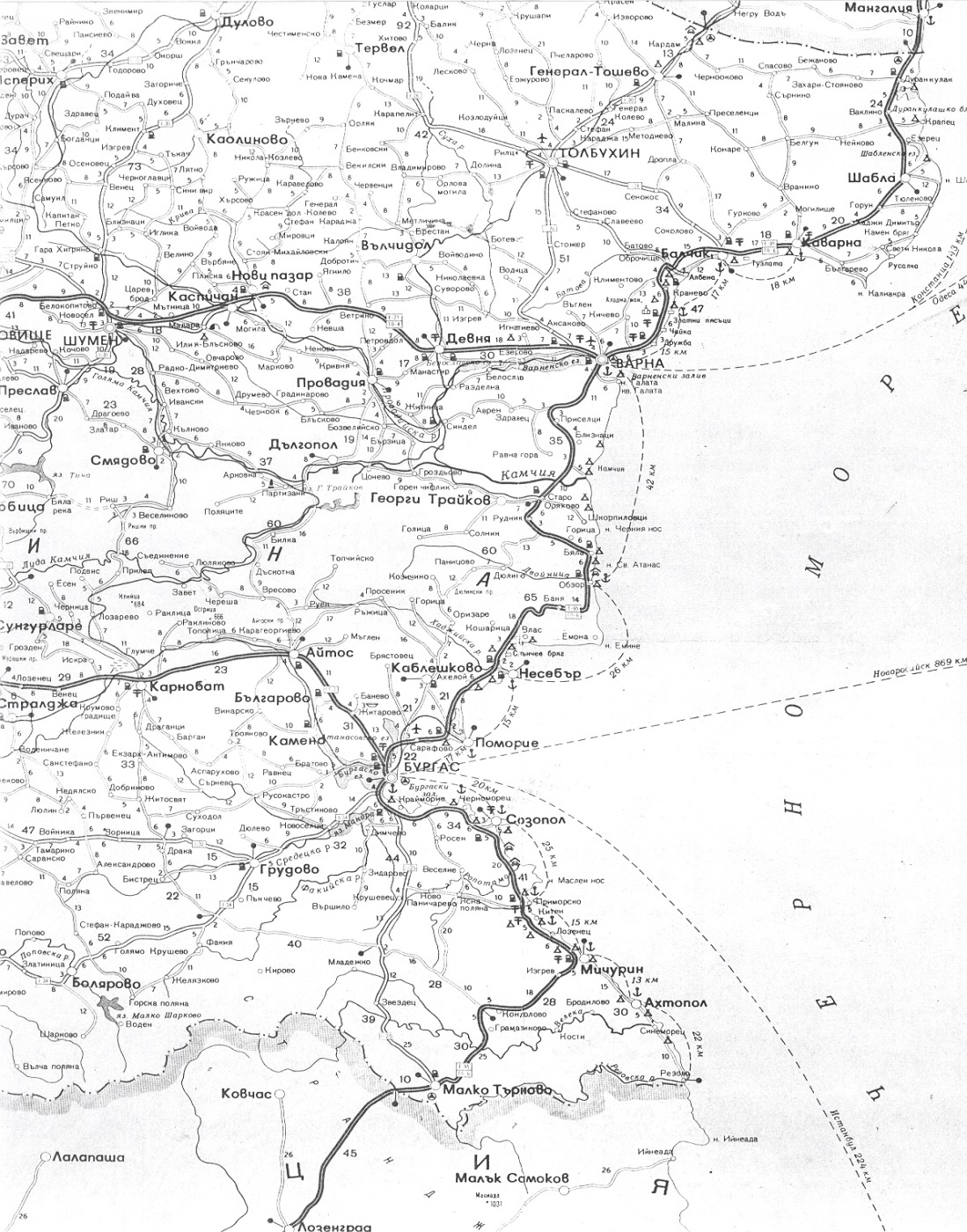 Зад. 3. Избройте служби (организации), специализирани в събирането, съхраняването, преработката и/или разпространението на информация.Зад. 4. Към коя от основните информационни дейности можем да причислим:
а) намирането на периметър на триъгълник по трите му страни;
б) получаване на писмо;
в) намиране ЕГН на ученик с най-висок успех в база от данни.Зад. 5. Избройте технически средства, използвани за различните информационни дейности.Зад. 6. От кои информационни дейности се състои информационния процес „изпитване” от гледна точка на ученика?
а) събиране и разпространение;
б) обработване и разпространение;
в) събиране, съхраняване, преработване и разпространение;
г) събиране, преработване и разпространение.Информационен процес Технически средства Събиране на информация Съхраняване на информация Преработка на информация Разпространение на информация 